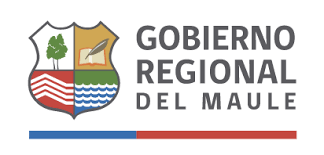 FORMULARIO DE POSTULACIÓNFONDO FIC - 2019GOBIERNO REGIONAL DEL MAULENOMBRE PROYECTO:INSTITUCIÓN POSTULANTE:Resumen Ejecutivo Resumen presupuesto * (*) El detalle de los ítems financiables se encuentran descritos en las bases administrativas del concurso.AsociadosBeneficiarios Objetivos Estado del Arte o línea base de trabajo  Propuesta de valor Justificación técnica del proyectoMercado DemandaOfertaRiesgos del proyecto Metodología  Descripción de productos Descripción de resultados Descripción de Modelo de Transferencia de ResultadosXVI. Plan de DifusiónCarta Gantt PresupuestoPostula con criterio de género: SI   (    )    NO   (    )Obs: En caso de postular utilizando este criterio de evaluación, se deberá mantener las condiciones durante el periodo de ejecución de la iniciativaIDENTIFICACIÓN PROYECTOIDENTIFICACIÓN PROYECTOIDENTIFICACIÓN PROYECTOIDENTIFICACIÓN PROYECTONombre identificaciónNombre identificaciónNombre ProyectoNombre ProyectoDuraciónDuraciónSector Económico que atiendeSector Económico que atiendeTerritorio (Zonas/Comunas/territorio involucrado)Territorio (Zonas/Comunas/territorio involucrado)Montos solicitados FICMontos solicitados FICMontos aporte tercerosMontos aporte tercerosBeneficiarios DirectosBeneficiarios DirectosBeneficiarios IndirectosBeneficiarios IndirectosLINEA A LA QUE POSTULALINEA A LA QUE POSTULALINEA A LA QUE POSTULALINEA A LA QUE POSTULASECTOREJE DE TRABAJOEJE DE TRABAJOINDICAR   CON UNA XEjes TransversalesAgua, disponibilidad y usoAgua, disponibilidad y usoEjes TransversalesDesarrollo de tecnología para la prevención y detección temprana de problemas de interés regional y envejecimiento de la poblaciónDesarrollo de tecnología para la prevención y detección temprana de problemas de interés regional y envejecimiento de la poblaciónEjes TransversalesRevolución tecnológicaRevolución tecnológicaAgriculturaDesarrollo de productos con agregación de valor, nuevas alternativas productivas y de servicios para la industria agroalimentariaDesarrollo de productos con agregación de valor, nuevas alternativas productivas y de servicios para la industria agroalimentariaMedia AmbienteDesarrollo de Servicios Medioambientales y para la mitigación del Cambio ClimáticoDesarrollo de Servicios Medioambientales y para la mitigación del Cambio ClimáticoInnovación SocialEducaciónEducaciónInnovación PúblicaDescentralización en la Región del Maule, Turismo con identidad RegionalDescentralización en la Región del Maule, Turismo con identidad RegionalIDENTIFICACIÓN POSTULANTEIDENTIFICACIÓN POSTULANTEEntidad postulanteRUTNombre Representante Legal Entidad PostulanteTeléfono Representante LegalMailFirma Representante LegalDirecciónNombre Director ProyectoTeléfono Director ProyectoMailDirecciónFirma Director de ProyectoÍtemFondos FIC(M$)% del aporte FIC Aporte Pecuniarios (M$)Aporte Valorizados(M$)TOTAL (M$)%  del total del ProyectoGastos de AdministraciónGastos de Difusión y TransferenciaGastos de EquipamientoGastos de OperaciónGastos de Recursos HumanosTOTALIDENTIFICACIÓN ASOCIADOIDENTIFICACIÓN ASOCIADOEntidad Asociada RUTNombre Representante Legal Entidad Teléfono Representante LegalMailDirecciónRol en el proyecto (Describa el rol de esta entidad en el proyecto)Firma Representante LegalMáximo 3 página Máximo 3 páginaMáximo 2 páginaMáximo 2 páginaMáximo 3 páginaProducto DescripciónMedio de verificaciónResultadoDescripciónMedio de verificaciónNombre actividad difusiónDescripciónMedio de verificaciónA. GASTOS DE ADMINISTRACIÓNA. GASTOS DE ADMINISTRACIÓNA. GASTOS DE ADMINISTRACIÓNA. GASTOS DE ADMINISTRACIÓNA. GASTOS DE ADMINISTRACIÓNA. GASTOS DE ADMINISTRACIÓNÍtemDescripción de la inversiónTotal FICAportePecuniarioAporte ValorizadoTotalTOTALTOTALB. GASTOS DE DIFUSIÓN Y TRANSFERENCIAB. GASTOS DE DIFUSIÓN Y TRANSFERENCIAB. GASTOS DE DIFUSIÓN Y TRANSFERENCIAB. GASTOS DE DIFUSIÓN Y TRANSFERENCIAB. GASTOS DE DIFUSIÓN Y TRANSFERENCIAB. GASTOS DE DIFUSIÓN Y TRANSFERENCIAÍtemDescripción de la inversiónTotal FICAportePecuniarioAporte ValorizadoTotalTOTALTOTALC. GASTOS DE EQUIPAMIENTOC. GASTOS DE EQUIPAMIENTOC. GASTOS DE EQUIPAMIENTOC. GASTOS DE EQUIPAMIENTOC. GASTOS DE EQUIPAMIENTOC. GASTOS DE EQUIPAMIENTOÍtemDescripción de la inversiónTotal FICAportePecuniarioAporte ValorizadoTotalTOTALTOTALD. GASTOS DE OPERACIÓND. GASTOS DE OPERACIÓND. GASTOS DE OPERACIÓND. GASTOS DE OPERACIÓND. GASTOS DE OPERACIÓND. GASTOS DE OPERACIÓNÍtemDescripción de la inversiónTotal FICAportePecuniarioAporte ValorizadoTotalTOTALTOTALE. GASTOS DE RECURSOS HUMANOS E. GASTOS DE RECURSOS HUMANOS E. GASTOS DE RECURSOS HUMANOS E. GASTOS DE RECURSOS HUMANOS E. GASTOS DE RECURSOS HUMANOS E. GASTOS DE RECURSOS HUMANOS E. GASTOS DE RECURSOS HUMANOS E. GASTOS DE RECURSOS HUMANOS E. GASTOS DE RECURSOS HUMANOS NombreCargoN° de mesesN° de horasValor horaTotal FICAportePecuniarioAporte ValorizadoTotalTOTALTOTALTOTALTOTALTOTAL